Neuroception of Psychological Safety Scale - Generic Version (NPSS-G)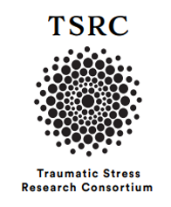 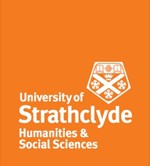 Greek TranslationMorton, L., Cogan, N., Kolacz, J., Calderwood, C., Nikolič, M., Bacon, T., Pathe, E.,Williams, D., Porges, S. (2021) ©Translated By: Marietta Remoundou (PhD)mremoundou1@mitropolitiko.edu.grΠαρακαλώ αξιολογείστε πόσο καλά περιγράφουν τα συναισθήματα σας οι παρακάτω προτάσεις κατά τη διάρκεια μιας …………... ( προσδιορίσετε μια συγκεκριμένη κατάσταση, χρονικό πλαίσιο ή εμπειρία)Για παράδειγμα: «Η εμπειρία σας στη δουλειά την προηγούμενη εβδομάδα», « Μια πρόσφατη διαμονή σας στο νοσοκομείο», «Η εμπειρία σας στην αίθουσα διδασκαλίας» ή «Ο χρόνος που ξοδέψατε στα Μέσα Κοινωνικής Δικτύωσης την περασμένη εβδομάδα»Διαφωνώ έντονα (1), Διαφωνώ (2), Δεν συμφωνώ αλλά ούτε και διαφωνώ (3), Συμφωνώ (4) Συμφωνώ απόλυτα (5)Guidance notes:This scale aims to provide a standardised measure of psychological safety grounded in The Polyvagal Theory.A higher score indicates higher feelings of psychological safety, it is important to note that this is likely to vary depending on context (for example, being at work versus being at home).The establishment of the psychometric properties of the NPSS-S are under development please contact (nicola.cogan@strath.ac.uk or liza.morton@gla.ac.uk) for further information.While this measure is free to use, please contact us for permission beforehand.Please keep us updated with your feedback on the scale to assist us with its development and guidance for use.Citation:Morton, L., Cogan, N., Kolacz, J., Calderwood, C., Nikolič, M., Bacon, T., Pathe, E., Williams, D., Porges, S (2021) Developing a standardised measure of psychological safety, 35th Annual Conference of the European Health Psychology Society.1Ένιωθα αξιόλογος.1	2	3	4	52Ένιωθα άνετα για να εκφραστώ.1	2	3	4	53Ένιωθα αποδεκτός από τους άλλους.1	2	3	4	54Ένιωθα κατανοητός.1	2	3	4	55Ένιωθα ότι με καταλάβαιναν.1	2	3	4	56Ένιωθα ότι με σέβονται. 1	2	3	4	57Υπήρχε κάποιος που με έκανε να νιώθω ασφαλής.1	2	3	4	58Υπήρχε κάποιος που μπορούσα να εμπιστευτώ.1	2	3	4	59Ένιωθα παρηγοριά.1	2	3	4	510Ένιωθα ότι με προσέχουν όταν μιλώ.1	2	3	4	511Ένιωθα ότι οι άλλοι θα έκαναν ότι μπορούσαν για να με βοηθήσουν.1	2	3	4	512Ένιωθα φροντισμένος.1	2	3	4	513Ένιωθα επιθυμητός.1	2	3	4	514Δεν ένιωσα να με κρίνουν.1	2	3	4	515Ένιωθα ικανός να συμπάσχω με τους άλλους.1	2	3	4	516Ένιωθα ικανός να παρηγορήσω κάποιον εάν το είχε ανάγκη.1	2	3	4	517Ένιωθα συμπόνια για τους άλλους.1	2	3	4	518Ήθελα να βοηθήσω τους άλλους να χαλαρώσουν.1	2	3	4	519Ένιωθα ότι μπορούσα να παρηγορήσω ένα αγαπημένο πρόσωπο.1	2	3	4	520Ένιωθα τόσο συνδεδεμένος με τους άλλους ώστε ήθελα να τους βοηθήσω.1	2	3	4	521Ένιωθα στοργικός.1	2	3	4	522Ένιωθα ότι ο παλμός της καρδιάς μου ήταν σταθερός. 1	2	3	4	523Ανέπνεα αβίαστα.1	2	3	4	524Ένιωθα την φωνή μου φυσιολογική.1	2	3	4	525Ένιωθα το σώμα μου χαλαρό.1	2	3	4	526Ένιωθα το στομάχι μου ήρεμο.1	2	3	4	527Η αναπνοή μου ήταν σταθερή.1	2	3	4	528Ένιωθα ότι μπορούσα να μείνω ακίνητος.1	2	3	4	529Αισθανόμουν το προσωπό μου χαλαρό.1	2	3	4	5